Нужно ли предоставлять справку о среднем заработке при постановке на учет в центр занятости населения?Гражданам при обращении в центр занятости населения для постановки на учет не требуется предоставлять справку о среднем заработке с последнего места работы. Центры занятости самостоятельно запрашивают сведения о среднем заработке у Пенсионного фонда, при этом для расчета среднего заработка учитываются все предусмотренные системой оплаты труда виды выплат, применяемые в соответствующей организации независимо от источников этих выплат.Но в исключительных случаях справка о средней заработной плате все же может понадобиться: если перед увольнением соискатель находился в отпуске по уходу за ребенком;
 если в течение года перед увольнением у гражданина отсутствовал доход (отпуск без сохранения заработной платы) или хотя бы один полностью отработанный месяц;
если последним местом работы является военная служба;
если последним местом работы была международная организация, сотрудники которой на основании международных договоров освобождены от уплаты налогов на заработную плату;
оплата труда осуществлялась в иностранной валюте.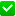 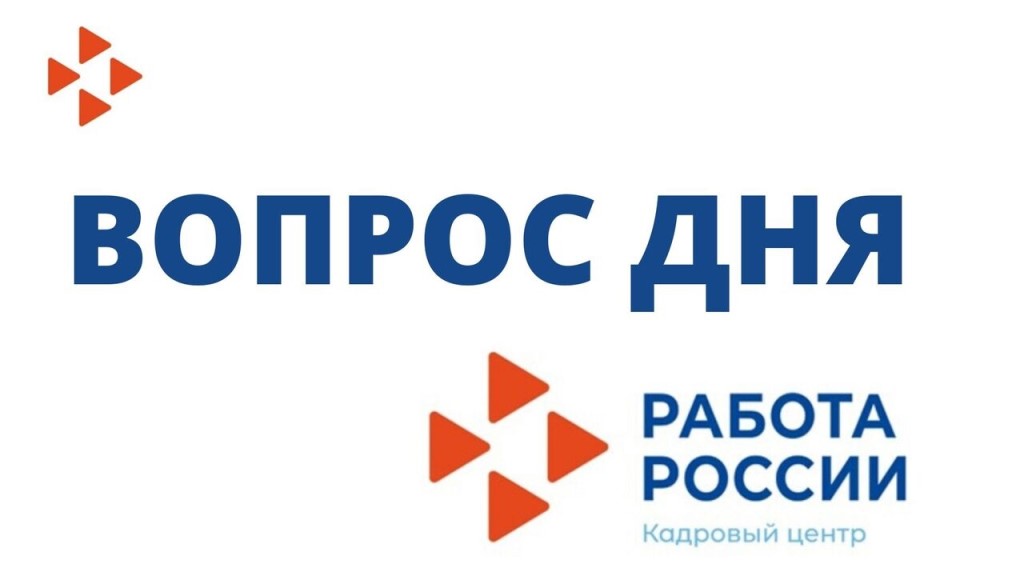 